100 лучших фильмов для школьников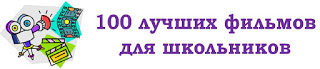   Министерство культуры России обнародовало список ста лучших фильмов, рекомендованных для изучения в школе. Министерством образования получены права на показ фильмов в общеобразовательных организациях, а также на их размещение в свободном бесплатном доступе на портале Культура.РФ   100 лучших фильмов
Отбором кинолент занимались эксперты от кинематографа и ученые, в том числе специалисты ВГИК и Санкт-Петербургского университета кино и телевидения, сотрудники Госфильмофонда России. При составлении списка также учитывались результаты голосования, проводившегося на сайте Министерства культуры. 
Список фильмов:

1. «А если это любовь?» – Ю. Райзман, 1961

2. «А зори здесь тихие» – С. Ростоцкий, 1972

3. «Адмирал Нахимов» – В. Пудовкин, 1946

4. «Айболит-66» – Р. Быков, 1966

5. «Александр Невский» – С. Эйзенштейн, 1938

6. «Андрей Рублев» – А. Тарковский, 1966

7. «Аэлита» – Я. Протазанов, 1924

8. «Баллада о солдате» – Г. Чухрай, 1959

9. «Бег» – А. Алов, В. Наумов, 1970

10. «Белеет парус одинокий» – В. Легошин, 1937

11. «Белое солнце пустыни» – В. Мотыль, 1969

12. «Белорусский вокзал» – А. Смирнов, 1970

13. «Берегись автомобиля» – Э. Рязанов, 1966

14. «Бесприданница» – Я. Протазанов, 1936

15. «Бриллиантовая рука» – Л. Гайдай, 1968

16. «Броненосец «Потемкин» - С. Эйзенштейн, 1925

17. «В бой идут одни «старики» – Л. Быков, 1973

18. «В огне брода нет» – Г. Панфилов, 1968

19. «Веселые ребята» – Г. Александров, 1934

20. «Внимание, черепаха!» – Р. Быков, 1969

21. «Война и мир» – С. Бондарчук, 1965-1967

22. «Волга-Волга» – Г. Александров, 1938

23. «Восхождение» – Л. Шепитько, 1976

24. «Гамлет» – Г. Козинцев, 1964

25. «Дама с собачкой» – И. Хейфиц, 1960

26. «Дворянское гнездо» – А. Кончаловский, 1969

27. «Девять дней одного года» – М. Ромм, 1961

28. «Добро пожаловать, или Посторонним вход воспрещен» – Э.Климов, 1964

29. «Доживем до понедельника» – С. Ростоцкий, 1968

30. «Друг мой, Колька!» – А. Салтыков, А. Митта, 1961

31. «Дядя Ваня» – А. Кончаловский, 1977

32. «Ежик в тумане» – Ю. Норштейн, 1975

33. «Живые и мертвые» – А. Столпер, 1963

34. «Застава Ильича» («Мне двадцать лет») – М. Хуциев, 1964

35. «Звезда» – А. Иванов, 1949

36. «Земля» – А. Довженко, 1930

37. «Зеркало» – А. Тарковский, 1974

38. «Золушка» – Н. Кошеверова, М. Шапиров, 1947

39. «Иван Грозный» (1-2 серии) – С. Эйзенштейн, 1944-1946

40. «Иваново детство» – А. Тарковский, 1962

41. «Иди и смотри» – Э. Климов, 1985

42. «Илья Муромец» – А. Птушко, 1956

43. «История Аси Клячиной, которая любила, да не вышла замуж» – А. Кончаловский, 1967

44. «Калина красная» – В. Шукшин, 1973

45. «Ключ без права передачи» – Д. Асанова, 1976

46. «Королевство кривых зеркал» – А. Роу, 1963

47. «Красные дьяволята» – И. Перестиани, 1923

48. «Крылья» – Л. Шепитько, 1966

49. «Курьер» – К. Шахназаров, 1986

50. «Летят журавли» – М. Калатозов, 1957

51. «Маленькая Вера» – В. Пичул, 1987

52. «Марья-искусница» – А. Роу, 1959

53. «Мать» – В. Пудовкин, 1926

54. «Машенька» – Ю. Райзман, 1942

55. «Месть кинематографического оператора» – В. Старевич, 1913

56. «Мечта» – М. Ромм, 1941

57. «Молодая гвардия» – С. Герасимов, 1948

58. «Монолог» – И. Авербах, 1972

59. «Морозко» – А. Роу, 1964

60. «Начало» – Г. Панфилов, 1970

61. «Не горюй!» – Г. Данелия, 1969

62. «Необычайные приключения мистера Веста в стране большевиков» – Л. Кулешов, 1924

63. «Неоконченная пьеса для механического пианино» – Н. Михалков, 1976

64. «Несколько дней из жизни И.И. Обломова» – Н. Михалков, 1979

65. «Неуловимые мстители» – Э. Кеосаян, 1966

66. «Новый Гулливер» – А. Птушко, 1935

67. «Обыкновенный фашизм» – М. Ромм, 1966

68. «Они сражались за Родину» – С. Бондарчук, 1975

69. «Освобождение» – Ю. Озеров, 1972

70. «Охота на лис» – В. Абдрашитов, 1980

71. «Пацаны» – Д. Асанова, 1983

72. «Петр Первый» – В. Петров, 1937

73. «Печки-лавочки» – В. Шукшин, 1972

74. «Пиковая дама» – Я. Протазанов, 1916

75. «Плохой хороший человек» – И. Хейфиц, 1973

76. «Подвиг разведчика» – Б. Барнет, 1947

77. «Покаяние» – Т. Абуладзе, 1984

78. «Подранки» – Н. Губенко, 1976

79. «Проверка на дорогах» – А. Герман, 1972

80. «Путевка в жизнь» – Н. Экк, 1931

81. «Радуга» – М. Донской, 1943

82. «Республика ШКИД» – Г. Полока, 1966

83. «Семеро смелых» – С. Герасимов, 1936

84. «Смелые люди» – К. Юдин, 1950

85. «Стенька Разин» («Понизовая вольница») – В. Ромашков, 1908

86. «Сто дней после детства» – С. Соловьев, 1975

87. «Собачье сердце» – В. Бортко, 1998

88. «Судьба человека» – С. Бондарчук, 1959

89. «Тихий Дон» – С. Герасимов, 1957-1958

90. «Утомленные солнцем» – Н. Михалков, 1994

91. «Холодное лето пятьдесят третьего» – А. Прошкин, 1987

92. «Чапаев» – Г. Васильев, С. Васильев, 1934

93. «Человек с киноаппаратом» – Д. Вертов, 1929

94. «Чужие письма» – И. Авербах, 1975

95. «Чук и Гек» – И. Лукинский, 1953

96. «Чучело» – Р. Быков, 1983

97. «Школьный вальс» – П. Любимов, 1978

98. «Щит и меч» – В. Басов, 1968

99. «Юность Максима» – Г. Козинцев, Л. Трауберг, 1934

100. «Я шагаю по Москве» – Г. Данелия, 1963